Contemporary Resource Management Approaches (Participatory, Integrated, Joint management approaches)	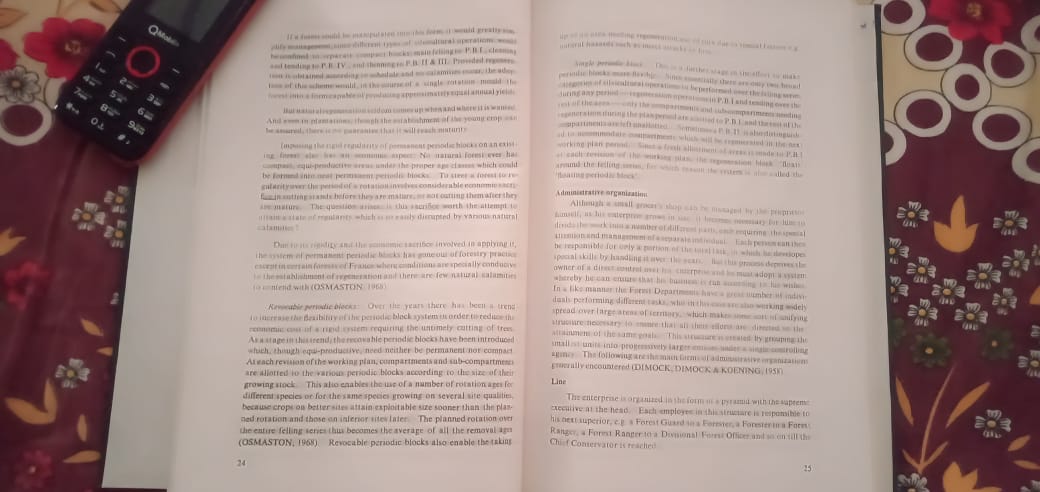 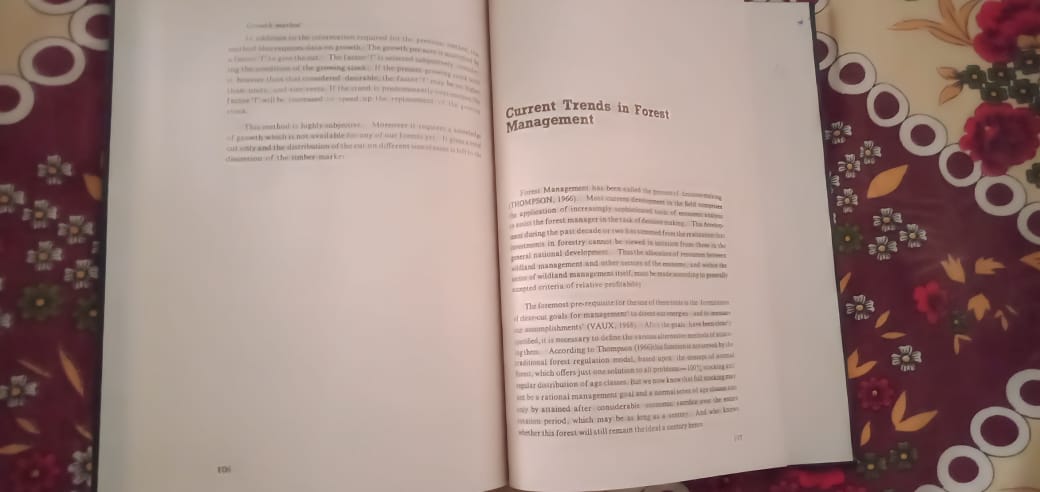 